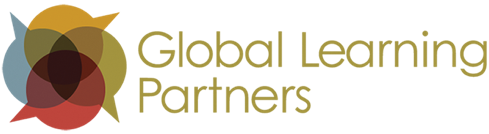 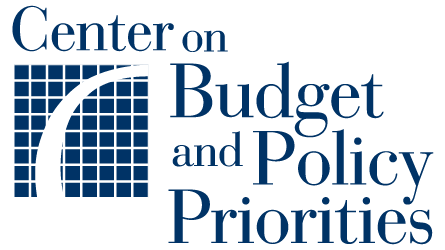 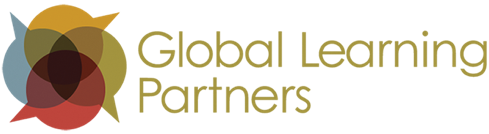 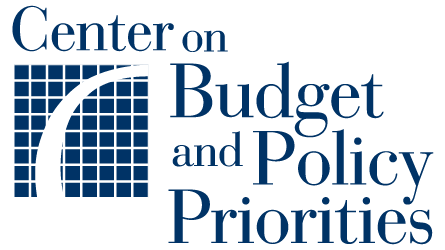 Certificate of CompletionTHIS CERTIFICATE ACKNOWLEDGES THATFirst LastHAS SUCCESSFULLY COMPLETED THE SELF-GUIDED ONLINE COURSEGPDR/R: PUTTING THE SCIENCE OF GOAL ACHIEVEMENT INTO PRACTICEAWARDED THIS DATE___________________________Manager / Supervisor NameProgram Name